lMADONAS NOVADA PAŠVALDĪBA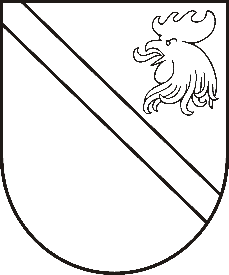 Reģ. Nr. 90000054572Saieta laukums 1, Madona, Madonas novads, LV-4801 t. 64860090, e-pasts: dome@madona.lv ___________________________________________________________________________MADONAS NOVADA PAŠVALDĪBAS DOMESLĒMUMSMadonā2020.gada 21.janvārī									       Nr.9									       (protokols Nr.2, 8.p.)Par pašvaldības nekustamā īpašuma – dzīvokļa īpašuma Bērzu iela 19-23, Aizpurvē, Dzelzavas pagastā, Madonas novadā nodošanu atsavināšanaiDzelzavas pagasta pārvaldē saņemts xxx, dzīvo Bērzu iela 19-23, Aizpurve, Dzelzavas pagasts, Madonas novads, iesniegums ar lūgumu atsavināt dzīvojamo telpu Bērzu ielā 19-23, Aizpurve, Dzelzavas pagastā, Madonas novadā, kuru xxx īrē no pašvaldības.2019.gada 17.decembrī xxx iesniegums ir skatīts Madonas novada pašvaldības Dzīvokļu jautājumu komisijā, kur konstatēts, ka xxx deklarētā dzīvesvieta ir adresē  Bērzu iela 19-21, Aizpurve, Dzelzavas pagasts, Madonas novads. Dzīvojamo telpu īres līgums par dzīvojamām telpām noslēgts ar xxx 2019.gada 22.maijā. Dzīvojamā telpā citu deklarētu personu nav, xxx dzīvo viena. Dzīvojamām telpām īres un komunālo pakalpojumu maksājumu parādu nav.Ar 2019.gada 17.decembra Dzīvokļu komisijas lēmumu Nr.411 (prot.Nr129; 3.p.) tika nolemts piekrist pašvaldībai piederošās dzīvojamās telpas ar adresi Bērzu iela, Aizpurve, Dzelzavas pagasts, Madonas novads nodot atsavināšanai.Saskaņā ar Publiskas personas mantas atsavināšanas likuma 4.panta ceturtās daļas 5.punktu, publiskas personas nekustamo īpašumu var ierosināt atsavināt īrnieks vai viņa ģimenes loceklis, ja viņš vēlas nopirkt dzīvojamo māju, tās domājamo daļu vai dzīvokļa īpašumu šā likuma 45.pantā noteiktajā kārtībā.Publiskas personas mantas atsavināšanas 45.panta trešā un ceturtā daļa nosaka: (3) Atsavinot valsts vai pašvaldības īpašumā esošu viendzīvokļa māju vai dzīvokļa īpašumu, par kuru lietošanu likumā "Par dzīvojamo telpu īri" noteiktajā kārtībā ir noslēgts dzīvojamās telpas īres līgums, to vispirms rakstveidā piedāvā pirkt īrniekam un viņa ģimenes locekļiem.(4) Īrnieks vai viņa ģimenes locekļi var pirkt īrēto viendzīvokļa māju vai dzīvokļa īpašumu, ja:1) īrnieks un viņa ģimenes locekļi ir noslēguši notariāli apliecinātu vienošanos par to, kurš vai kuri no viņiem iegūs īpašumā īrēto viendzīvokļa māju vai dzīvokļa īpašumu;2) tiesā nav celta prasība par īres līguma izbeigšanu.Lai izskatītu jautājumu par pašvaldības dzīvokļa īpašuma atsavināšanu, ir nepieciešama dzīvokļa īpašuma kā patstāvīga īpašuma objekta ierakstīšana zemesgrāmatā saskaņā ar „Dzīvokļa īpašuma likuma” 8.pantu, kas nosaka – dzīvokļa īpašnieks ir persona, kas ieguvusi dzīvokļa īpašumu un īpašuma tiesības nostiprinājusi zemesgrāmatā.Saskaņā ar likuma „Par pašvaldībām” 14.panta pirmās daļas 2.punktu un 21.panta pirmās daļas 17.punktu, Publiskas personas mantas atsavināšanas likuma 4.panta ceturtās daļas 5.punktu, 45.panta trešo un ceturto daļu, LR Ministru Kabineta noteikumu Nr.109 “Kārtība, kādā atsavināma publiskas personas manta”  5.punktu, ņemot vērā 21.01.2020. Finanšu un attīstības komitejas sēdes atzinumu, atklāti balsojot: PAR – 10 (Agris Lungevičs, Zigfrīds Gora, Ivars Miķelsons, Andrejs Ceļapīters, Antra Gotlaufa, Valda Kļaviņa, Andris Sakne, Rihards Saulītis, Aleksandrs Šrubs, Gatis Teilis), PRET – NAV, ATTURAS – NAV, Madonas novada pašvaldības dome  NOLEMJ:Ierakstīt zemesgrāmatā uz Madonas novada pašvaldības vārda kā patstāvīgu īpašuma objektu dzīvokļa īpašumu Bērzu iela 19-23, Aizpurve, Dzelzavas pagasts, Madonas novads, LV-4873. Lūgt dzīvokļa īpašuma īrniekam xxx iesniegt pašvaldībā LR Ministru Kabineta noteikumu Nr.109 “Kārtība, kādā atsavināma publiskas personas manta” 5.2.punktā noteiktos dokumentus.Uzdot Juridiskajai nodaļai veikt nepieciešamās darbības dzīvokļa īpašuma ierakstīšanai zemesgrāmatā uz Madonas novada pašvaldības vārda un organizēt dzīvokļa īpašuma novērtēšanu pie sertificēta vērtētāja.Pēc dzīvokļa īpašuma ierakstīšanas zemesgrāmatā virzīt jautājumu par dzīvokļa īpašuma atsavināšanu skatīšanai kārtējā Finanšu un attīstības komitejas sēdē. Domes priekšsēdētājs								          A.LungevičsA.Plotka 22012437